Grange Moor Primary School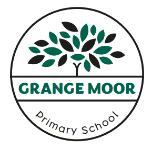 Physical Education and Sport Premium 2023 – 2024This funding has been allocated to every primary school to improve the quality of PE and Sport for all young people – at both the participation level and for elite pupils. At Grange Moor Primary School, we aim to: • improve the quality of Physical Education teaching in a sustainable way by ensuring that teachers have regular opportunities for continuous professional development, accessing support from expert teachers and coaches to ensure that their own practice enables children to make the best progress.• provide additional opportunities and increase pupils’ exposure to a broader range of sports• increase participation in PE and Sport, to help pupils develop healthy lifestyles and reach the performance levels they are capable of• increase success levels in competitive sport• provide increased opportunities for pupils with Special Educational Needs and Disabilities. All of the above will also contribute to the pupils’ Spiritual, Moral, Social and Cultural developmentOur entitlement for this year is £16,770 https://skillsfunding.service.gov.uk/view-latest-funding/provider-statement/10072567Our commitment to school sport 2023 - 2024Provide a varied and interesting programme of in-school opportunities throughout the school yearProvide a varied and interesting programme of after-school activities for all childrenEnsure greater engagement in inter-school competition through involvement in SPINProvide greater opportunities for intra-school competitionIncrease skills for teachers delivering PE lessons through a programme of CPD and planning resourcesImproved systems for assessing pupil progressIncrease skills for children leading sporting activity such as Play Leaders and School Sport Organising CrewEnsure that school is well resourced to deliver high quality Physical EducationAchieve Silver or Gold School Games Mark accreditation.Projected commitments: £ 8520Contingency: £ 8250School Swimming Statistics Last year, swimming was timetabled for pupils in Y4 to Y6.How is it being spent?Approximate costsImpact and evaluationKey Indicator One: The engagement of all pupils in regular physical activity (primary school children undertake at least 30 minutes of physical activity a day)Improve provision and timetabling at both morning and lunchtime break through activities organised by Playleaders and School Sport Organising Crew and purchase of new equipment.£1500Desired outcomes:Playtimes have a greater focus on sport and physical activities. The majority of children take part in at least 30 minutes of high quality physical activity during playtimes throughout the week. Key Indicator Two: The profile of Physical Education, School Sport and Physical Activity being raised across the school as a tool for whole school improvementAdvanced membership of SPIN (Sporting Partnerships in Newsome). To include:SPIN staff to hold regular meetings with the School Sport Organising CrewOrganisation of several intra-school competitions throughout the yearAssistance with maintenance and storage of equipmentSupport with the running of whole school events such as Sports Days, health weeks, cross country. Support with the development of an annual bespoke PE and School Sport action plan.Support to engage the least active pupilsSupport to develop initiatives such as 1k a daySupport to prepare pupils for SPIN and School Games eventsSPIN Advanced Membership - £3020Desired outcomes:PE and School Sport has a strong profile across school. Pupils benefit from high quality PE and School Sport opportunities.Key Indicator Three: Increased confidence, knowledge and skills of all staff in teaching PE and sportAdvanced membership of SPIN (Sporting Partnerships in Newsome). To include:Two afternoons per week support in school as required to develop the teaching of high-quality PE – working alongside school staffAd hoc training and support for teaching and support staffTraining of lunch time supervisorsSee SPIN costs aboveDesired outcomes:Staff have access to high quality support from SPIN and have the opportunity to work alongside experienced SPIN teachers. Staff are confident in delivering the PE curriculum and in areas where they are not so confident, training opportunities are available. Key Indicator Four: Broader experience of a range of sports and activities offered to all pupilsR/KS1 and KS2 sports days at The Zone x 2. Children take part in a range of different sports activities including intra-school competition.Summer Sports Camp Day at West Bretton Scout Camp for all pupils from R to Y6. Activities to include cross-country running, cycling, grass sledgingAllocation towards summer residentials:Y3/4 – National Park Ranger led activityY5/6 – Adventurous activities Lake DistrictTransport costs to enable pupils to attend events.£500£250£1500£1500Desired outcomes:Children across school are given opportunities to take part in sporting activities that they may not experience out of school. Attendance at competitions and events is not restricted by transport costs and children attend events throughout Kirklees. School has an excellent range of equipment that allows pupils to experience a wide range of sports during curriculum PE time, after-school and lunchtimes. Key indicator Five: Increased participation in competitive sportAdvanced membership of SPIN to include:Organisation of several inter-school competitions throughout the year for KS1 and KS2 pupils. School to improve monitoring of pupils taking part. School Sport Organising Crew established and a full programme of intra-school events are planned for the year; new bespoke uniform for SSOCs to wear in school; prizes bought for competitions and eventsSee SPIN costs above£250Desired outcomes:The majority of pupils in school have taken part in a competitive sporting activity against another school.All children in school have taken part in at least three intra-school activities over the course of the year.YearSwim 25mUse a range of different strokesPerform self-rescue100%94%80%